Organizačné usporiadanie denných činností Usporiadanie denných činností, pravidelne sa opakujúcich máme spracované vo forme denného poriadku. Denný poriadok je dostatočne pružný, vychádza z individuálnych potrieb a záujmov detí. Pri usporiadaní denných činností sa: zabezpečuje vyvážené striedanie činností (optimálny biorytmus, bezstresové prostredie),dodržiavajú zásady zdravej životosprávy (zdravý životný štýl),vytvára časový priestor na hru a učenie sa dieťaťa,dodržiava pevne stanovený čas na činnosti zabezpečujúce životosprávu. DENNÝ  PORIADOK – TRIEDA „VČIELKY“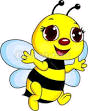 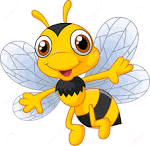 6,30 hod. - otvorenie materskej školy16,00 hod. - koniec prevádzky                                                                                          triedna učiteľka: Mitková Mária                                                                                p.riaditeľka:        PaedDr.Pijáková AlenaDENNÝ  PORIADOK – TRIEDA „MOTÝLIKY“ 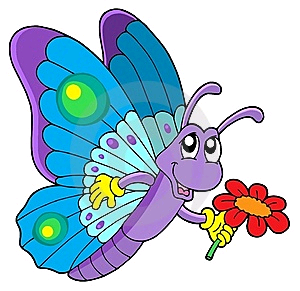 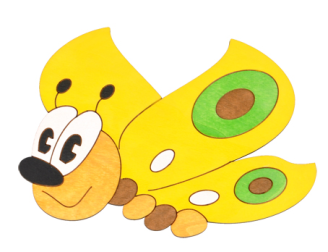 6,30 hod. - otvorenie materskej školy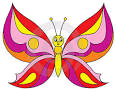 16,00 hod. - koniec prevádzky                                      Triedna učiteľka: Čelková Zdena                                                                                                        učiteľka: Čimborová Jana                                                         6.30 –8.15- hry a činnosti podľa výberu detí - zdravotné cvičenie - činnosti zabezpečujúce  životosprávuschádzanie detí hry a hrové činnosti (podľa individuálnych záujmov a potrieb detí, priamo i nepriamo navodené, usmernené činnosti) vzdelávacie aktivityindividuálne jazykové chvíľky, ranný kruh - rozhovory, diskusie a inézdravotné cvičenieosobná hygiena8.15-11.15- vzdelávacie aktivity- pobyt vonku- činnosti zabezpečujúce  životosprávučinnosti zabezpečujúce životosprávu (osobná hygiena) desiata (stolovanie)  vzdelávacie aktivity - výtvarné, hudobné, hudobno-pohybové, grafomotorické, dramatické, jazykové, matematické a iné (ich edukačný zámer korešponduje so ŠkVP a ŠVP) pobyt vonku spojený s vychádzkou do blízkeho okolia, realizovaný na školskom dvore s rôznym zameraním (pohybovým, environmentálnym, dopravným, ekologickým atď.) 11.15-14.15- činnosti zabezpečujúce  životosprávučinnosti zabezpečujúce životosprávu (osobná hygiena) obed (stolovanie)odpočinok (dĺžka závislá od individuálnych potrieb detí , minimálne 30minút)14.15 16.00- činnosti zabezpečujúce  životosprávu- vzdelávacie aktivity, - hry a činnosti podľa výberu detíčinnosti zabezpečujúce životosprávu (osobná hygiena) olovrant (stolovanie)hry a hrové činnosti do postupného odchodu detí domov (podľa priania a predstáv detí, navodené, priamo i nepriamo usmernené), individuálne, skupinové, alebo frontálne činnosti a aktivity, vzdelávacie aktivity, jazykové chvíľkyhodnotenie dňa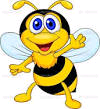 6.30 – 8.30- hry a činnosti podľa výberu detí - zdravotné cvičenie - činnosti zabezpečujúce  životosprávuschádzanie detí, hry a hrové činnosti (podľa individuálnych záujmov a potrieb detí, priamo i nepriamo navodené, usmernené činnosti)vzdelávacie aktivity individuálne jazykové chvíľky, ranný kruh - rozhovory, diskusie a inézdravotné cvičenieosobná hygiena8.30-11.30- vzdelávacie aktivity- pobyt vonku- činnosti zabezpečujúce  životosprávučinnosti zabezpečujúce životosprávu (osobná hygiena) desiata (stolovanie)  vzdelávacie aktivity - výtvarné, hudobné, hudobno-pohybové, grafomotorické, dramatické, jazykové, matematické a iné (ich edukačný zámer korešponduje so ŠkVP a ŠVP) pobyt vonku spojený s vychádzkou do blízkeho okolia, realizovaný na školskom dvore s rôznym zameraním (pohybovým, environmentálnym, dopravným, ekologickým atď.) 11.30-14.15- činnosti zabezpečujúce  životosprávučinnosti zabezpečujúce životosprávu (osobná hygiena) obed (stolovanie)odpočinok (dĺžka závislá od individuálnych potrieb detí, minimálne 30minút)14.15 16.00- činnosti zabezpečujúce  životosprávu- vzdelávacie aktivity, - hry a činnosti podľa výberu detíčinnosti zabezpečujúce životosprávu (osobná hygiena) olovrant (stolovanie)hry a hrové činnosti do postupného odchodu detí domov (podľa priania a predstáv detí, navodené, priamo i nepriamo usmernené), individuálne, skupinové, alebo frontálne činnosti a aktivity, vzdelávacie aktivity, jazykové chvíľky hodnotenie dňa